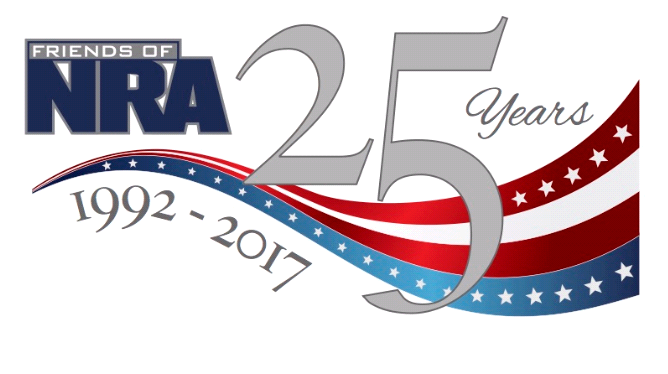 SOUTHWEST KANSAS FRIENDS OF NRA2nd Annual FundraiserTuesday, May 16th, 2017Pratt Community Center619 N. Main St., PrattDoors Open at 5pm-Dinner at 6:30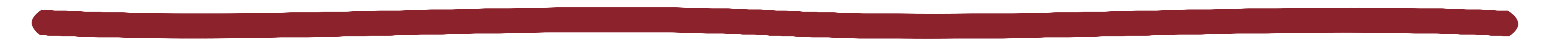 Live Auction, Silent Auction, Games, Drawings!Kids 7 and under Free, ages 8-12 $15Single $25, Couple $40, Reserved Table $225Sponsor Table $1000 (includes 8 meals & one of three firearms!)ROCK ISLAND .45—DPMS ORACLE .223—BENELLI NOVA 12 gaUnderwriting and Sponsorships Available*****EARLY BIRD SPECIALS thru April 30th*******BONUS DRAWING FOR EARLY DINNER TICKET PURCHASES**Contact George Stevens  620.672.8321 Dallas Zielke  620.388.5334Leah Robinson 620.213.1424  orGo Online @ www.friendsofnra.org/ks to purchase tickets